Kvietimo 3 priedas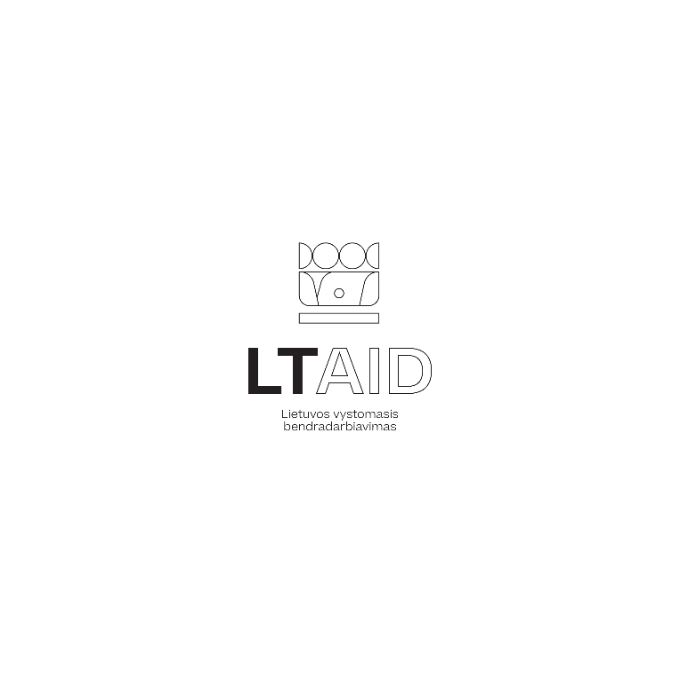 PROJEKTO PARAIŠKOS TEIKĖJO PATVIRTINIMAS[Pildoma ant įstaigos ar organizacijos blanko, jei teikia Lietuvos ir užsienio valstybių juridiniai asmenys, kitos organizacijos, jų padaliniai]20      m.      d.*Aš, <vardas, pavardė>, teikdamas (-a) <projekto paraiškos teikėjo pavadinimas> projekto paraišką „<Projekto paraiškos pavadinimas>“ (toliau – Projekto paraiška) pagal Vystomojo bendradarbiavimo ir humanitarinės pagalbos fondo paskelbtą Kvietimą teikti paraiškas Vystomojo bendradarbiavimo ir humanitarinės pagalbos fondo lėšoms gauti, patvirtinu, kad:įgyvendinant Projektą nebus dvigubo finansavimo, o bendras Projekto finansavimas neprieštarauja kitų kartu įgyvendinamų projektų sutarčių sąlygoms (jei projektas bendrai finansuojamas); Projekto paraiškoje ir jos prieduose pateikta informacija yra teisinga, interesų konflikto nėra; Pareiškėjas teisės aktų nustatyta tvarka yra įvykdęs įsipareigojimus, susijusius su mokesčių mokėjimu, jo atžvilgiu nepradėtos bankroto ar likvidavimo procedūros ir (arba) netaikomas turto areštas ir išieškojimas negalėtų būti nukreiptas į projektui skirtas Vystomojo bendradarbiavimo ir humanitarinės pagalbos fondo lėšas.V. * datos ir parašo skiltis netaikoma, jei dokumentas pasirašomas kvalifikuotu elektroniniu parašuProjekto paraiškos teikėjo (jei teikia Lietuvos ir užsienio valstybių juridiniai asmenys, kitos organizacijos, jų padaliniai) pavadinimas, asmens vardas, pavardė ir pareigos. Jei paraišką teikia fizinis asmuo, nurodomas tik vardas, pavardėParašas*